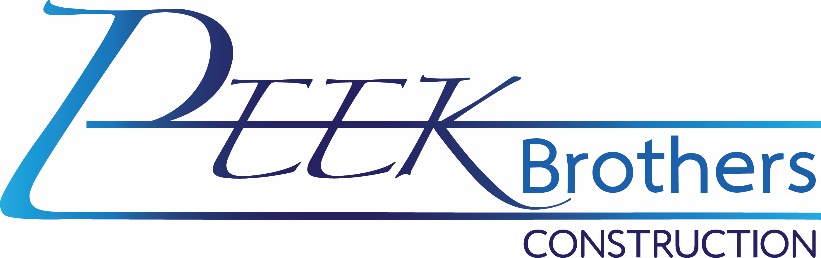 Utilities Construction Laborer – Full TimeThe ideal candidate must be punctual, motivated, and willing to learn and develop their skills. Must also be detail-oriented, honest, and carry out tasks safely and professionally.Underground Construction Laborer includes general construction labor duties related to horizontal construction and underground utilities work, directed by the Superintendent/Foreman. Candidates must be willing to work and be capable of handling all weather conditions, temperatures, and climates. Qualifications:Must be able to pass a pre-employment drug screen.Regular and timely attendance is an essential function of this position.Transportation to and from the job sites.Ability to effectively communicate with employees and customers.Basic knowledge of and ability to operate hand tools and equipment safely.Preferred Qualifications:Six months of experience in the underground utility construction industry.Ability to read prints and interpret utility maps to identify the type and size of underground utilities.OSHA 10Trench SafetyConfined SpaceKnowledge of necessary grades associated with installing utility pipes.Duties and responsibilities:All underground construction phases include but are not limited to: Loading, driving, delivery, digging, removal, and placement of various types, sizes, and weight of construction materials and equipment.Hand dig using a shovel and mechanical tools.Install various types and sizes of underground utility pipe.Climb into and out of equipment (trucks, cars, equipment, etc.).Operate or work around heavy equipment and machinery.Can work in congested or remote areas.Maintain visual and audible contact with other crewmen and all moving or stationary persons/vehicles/objects to ensure movement coordination.Perform general construction work under the direction of Superintendent/Foreman.Maintain safe working habits/conditions according to all regulations, procedures, and policies.Other duties as assigned.Physical requirements:Must be able to perform the above for at least 8 hours per day, five days per week. May be required to work over-time; after-hours, on weekends, for emergencies, or on-call.Duties outlined in this position will require the employee to stand, crouch, sit, bend, use hands and fingers to handle or feel, and reach with hands and arms to spaces both high and low. The employee will be standing, walking, climbing, balancing, crawling, crouching, lifting, holding, or stooping while on shift.Ability to work while wearing safety boots, safety glasses, and hardhat.Ability to work in adverse weather conditions, which can include but is not limited to extreme heat and cold temperatures, inclement weather such as wind, rain, snow, sleet, and dust, and adverse driving conditions including wet roads, icy roads, and fog.Employees in this job classification may be exposed to dust, fumes, or other airborne pathogens.Must be able to lift/carry 50 lbs. regularly and up to 100 LBS as needed with or without assistance.Benefits:Competitive payFully paid medical insurance for the employee, 50% paid medical for family.Vision and dental insurance available.401K with up to 4% matching.Paid weeklyPaid Time Off